2014 йылдың  «10»  декабре                             №_37__                                от   «  10 » декабря  2014 годаҠАРАР		 		                                                       ПОСТАНОВЛЕНИЕОб утверждении Перечня должностей муниципальной службы, при назначении на которые граждане и при замещении которых муниципальные служащие Администрации сельского поселения Саитбабинский сельсовет обязаны представлять сведения о своих доходах, об имуществе и обязательствах имущественного характера, а так же сведения о доходах, об имуществе и обязательств имущественного характера своих супруги (супруга) и несовершеннолетних детейВ соответствии со статьей 8 Федерального закона от 25 декабря 2008 г. № 273-ФЗ «О противодействии коррупции» и разделом III перечня должностей, утвержденного Указом Президента Российской Федерации от 18 мая 2009 г. № 557 «Об утверждении перечня должностей федеральной государственной службы, при назначении на которые граждане и при замещении которых федеральные государственные служащие обязаны представлять сведения о своих доходах, об имуществе и обязательствах имущественного характера, а также сведения о доходах, об имуществе и обязательствах имущественного характера своих супруги (супруга) и несовершеннолетних детей»:1. Утвердить прилагаемый перечень должностей муниципальной службы, при назначении на которые граждане и при замещении .муниципальные служащие Администрации сельского поселения Саитбабинский сельсовет обязаны представлять сведения о своих доходах, об имуществе и обязательствах имущественного характера, а также сведения о доходах, об имуществе и обязательствах имущественного характера своих супруги (супруга) и несовершеннолетних детей. (Приложение №1)2. Контроль за исполнением настоящего постановления возложить на управделами администрации сельского поселения Саитбабинский сельсовет.Глава сельского поселенияСаитбабинский сельсовет: 				          Р.А.ЛатыповПриложение №1к Постановлению администрации сельского поселенияСаитбабинский сельсоветмуниципального района Гафурийский район Республики  Башкортостанот «_10_»_декабря  2014 г. № 37Перечень должностей муниципальной службы, при назначении на которые граждане и при замещении которых муниципальные служащие Администрации сельского поселения Саитбабинский сельсовет обязаны представлять сведения о своих доходах, об имуществе и обязательствах имущественного характера, а так же сведения о доходах, об имуществе и обязательств имущественного характера своих супруги (супруга) и несовершеннолетних детей1. Муниципальные должности, категория «руководители», замещаемые высшие должности муниципальной службы на определенный срок полномочий: Глава сельского поселения Саитбабинский сельсовет, Председатель Совета депутатов сельского поселения Саитбабинский сельсовет.2. Должности муниципальной службы категории «специалисты», замещаемые ведущие должности муниципальной службы без ограничения срока полномочий: управделами администрации сельского поселения Саитбабинский сельсовет, бухгалтер администрации сельского поселения Саитбабинский сельсовет, специалист администрации сельского поселения Саитбабинский сельсовет, специалист по делам молодежи администрации сельского поселения Саитбабинский сельсовет.Приложение № 2к постановлению Администрации сельского поселения Саитбабинский сельсовет муниципального района Гафурийский район  Республики Башкортостан от  10 декабря 2014 г. № 37 С В Е Д Е Н И ЯОб обнародовании Постановления Администрации  сельского  поселения  Саитбабинский  сельсовет  муниципального района  Гафурийский  район Республики  Башкортостан от 10.112.2014 г. № 37«Об утверждении Перечня должностей муниципальной службы, при назначении на которые граждане и при замещении которых муниципальные служащие Администрации сельского поселения Саитбабинский сельсовет обязаны представлять сведения о своих доходах, об имуществе и обязательствах имущественного характера, а так же сведения о доходах, об имуществе и обязательств имущественного характера своих супруги (супруга) и несовершеннолетних детей»      Постановление Администрации  сельского  поселения  Саитбабинский  сельсовет  муниципального района  Гафурийский  район Республики  Башкортостан от 10.12.2014 г. № 37«Об утверждении Перечня должностей муниципальной службы, при назначении на которые граждане и при замещении которых муниципальные служащие Администрации сельского поселения Саитбабинский сельсовет обязаны представлять сведения о своих доходах, об имуществе и обязательствах имущественного характера, а так же сведения о доходах, об имуществе и обязательств имущественного характера своих супруги (супруга) и несовершеннолетних детей» обнародовано 11 декабря 2014 года в здании Администрации сельского поселения Саитбабинский сельсовет муниципального района Гафурийский район Республики Башкортостан по адресу: Республика Башкортостан, Гафурийский район, с.Саитбаба, ул.Партизанская, 50, в здании Муниципального общеобразовательного бюджетного учреждения Средняя общеобразовательная школа имени Гайфуллы Валиева по адресу: Республика Башкортостан, Гафурийский район, д.Юзимяново, ул. 30 лет Победы, 25,  в д.Каран-Елга, в д.Кулканово, в д.Усманово.Глава сельского поселения Саитбабинский  сельсовет                                            Латыпов Р.А.БАШКОРТОСТАН РЕСПУБЛИКАҺЫFАФУРИ  РАЙОНЫМУНИЦИПАЛЬ РАЙОНЫНЫН СӘЙЕТБАБА АУЫЛ  СОВЕТЫ АУЫЛ  БИЛӘМӘҺЕ ХАКИМИӘТЕПартизан  урамы, 50, Сәйетбаба ауылы,Fафури районы,  БР, 453064Тел. (34740)2-58-39, факс (34740)2-58-38E-mail:  Saitbaba@ufamts.ruБАШКОРТОСТАН РЕСПУБЛИКАҺЫFАФУРИ  РАЙОНЫМУНИЦИПАЛЬ РАЙОНЫНЫН СӘЙЕТБАБА АУЫЛ  СОВЕТЫ АУЫЛ  БИЛӘМӘҺЕ ХАКИМИӘТЕПартизан  урамы, 50, Сәйетбаба ауылы,Fафури районы,  БР, 453064Тел. (34740)2-58-39, факс (34740)2-58-38E-mail:  Saitbaba@ufamts.ru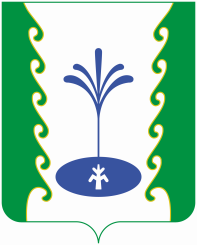 РЕСПУБЛИКА БАШКОРТОСТАНАДМИНИСТРАЦИЯ СЕЛЬСКОГО  ПОСЕЛЕНИЯ САИТБАБИНСКИЙ СЕЛЬСОВЕТ МУНИЦИПАЛЬНОГО РАЙОНА ГАФУРИЙСКИЙ  РАЙОНул. Партизанская, д. 50, с. Саитбаба,Гафурийский район, РБ, 453064Тел. (34740) 2-58-39, факс (34740) 2-58-38E-mail:  Saitbaba@ufamts.ruРЕСПУБЛИКА БАШКОРТОСТАНАДМИНИСТРАЦИЯ СЕЛЬСКОГО  ПОСЕЛЕНИЯ САИТБАБИНСКИЙ СЕЛЬСОВЕТ МУНИЦИПАЛЬНОГО РАЙОНА ГАФУРИЙСКИЙ  РАЙОНул. Партизанская, д. 50, с. Саитбаба,Гафурийский район, РБ, 453064Тел. (34740) 2-58-39, факс (34740) 2-58-38E-mail:  Saitbaba@ufamts.ru